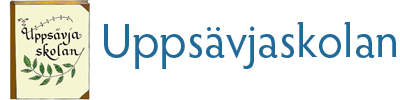 Protokoll från skolrådsmöte onsdagen den 10 oktober 2018Presentation av och närvarande: Fritidspedagog och rastpedagog Patrik Eriksson. 
Cecilia Palm, David Norell, Katarina Lehrberg, Pernilla Videhult Pierre, Viktoria Rydberg.
Val av mötessekreterare:
David Norell valdes till sekreterare för mötet.
Föregående mötesprotokoll:
 Stämdes av och lades till handlingarna.
Tema rastverksamhet och skolgården: 
- Uppsävjaskolan har med valt att fokusera med extra resurser på rasterna, då dessa också är en inlärningsperiod.
Patrik och Tomas är rastpedagoger utöver ordinarie rastvakter.
Det ska vara tryggt och roligt på rasterna, Patrik och Tomas är med/närmare barnen.De hjälper till, följer upp, reder ut eventuella konflikter. De arbetar också stödjande och hjälper till med att få igång aktiviteter, fångar upp om ngt barn verkar utanför.
Samtal-lyssna-bli sedd-hitta kompisar, är en stor del av inslaget.

Patrik upplever den ”nya” rollen som mkt positiv, och Katarina påtalar att det blivit mindre ”strul” efter raster då Patrik och Tomas alltid finns och kan hjälpa till att reda ut när det uppstår konflikt.
Denna satsning påbörjades i augusti 2018, och får utvärderas framledes.Lucia firande på Uppsävja skolan:
- I Åk 4 kopplar Uppsävjaskolan luciatåget och sångerna till musikundervisningen.
Åk 4 har föreställningar för alla elever på skolan samt en där föräldrar till dessa barn är välkomna.
Skolrådet diskuterade om genus, är det valfritt får alla vara ”tärna” om man vill det.
Katarina tar detta vidare till de lärare som håller i luciafirandet.- Julavslutningar har Uppsävjaskolan utan föräldrar.- Sommaravslutning är öppet för föräldrar. Kommande sommaravslutning kommer delas upp i tre stycken avslutningar, då det blir för mkt vuxna som blockerar synfältet i kyrkan.Uppföljning från föräldramöten:
- Det blev ingen samling för respektive klass, efter gemensam genomgång i en årskurs. Detta känns inte bra utan skolrådet framför igen (detta togs även upp förra året) att förutom det gemensamma mötet för årskursen bör höstens föräldramöte avslutas med ett möte inom klassen där saker som berör endast den klassen kan hanteras. Det finns konflikter i vissa klasser, då behöver föräldrar och lärare samlas för att finna lösningar och det kan även behöva ges tid till val av klassföräldrar och beslut om eventuella aktiviteter för klassen. Det framförs önskemål om att skolans personal på ett mer tydligt sätt ska använda sig av den resurs som föräldragruppen bör vara. Rektor framför att skolan mer tydligt måste bjuda in till att innan mötet fånga upp olika förväntningar på vad kvällen ska innehålla och att föräldrar alltid har möjlighet att ta initiativ som kan föras upp på agendan till ett föräldramöte. 
Föräldrar upplevde att Stordammens information inför skolval tog mkt informationstid. Rektor framför att det ska rymmas information angående skolval samt finnas möjlighet för frågor inom den avsatta tiden för föräldramöte för åk 4 och 5. Det visades film om elevernas skoldagar på något möte vilket var intressant. 

Årets arbete i skolrådet:
- Varje klass bör kunna utse minst en representant till skolrådet.
Skolrådets representanter ska ”headhunta” de vi känner, för att öka antalet deltagare.
Skolrådsrepresentanter utses att vara med vid kommande föräldramöten.
- Temakvällar föreslås framåt tex: 
IT i skolan vad innebär det?
IT och sociala medier, hur använder vi det och hur påverkas vi?
Rektor får i uppgift att ta fram förslag på en föräldrakväll med inslag kring It-frågor.Policy för klassaktiviteter:
- Vad gäller och hur ska det gå till?
Det går rykten om att i 5:e klass åker man till Gröna Lund på Uppsävjaskolan.
De klasser som gjort det har själva via engagerade barn, föräldrar och klassföräldrar arbetet ihop till en ”klasskassa” som gjort en trevlig avslutning på åk 5 möjlig. Ibland har andra aktiviteter genomförts så det är inte en självklarhet att det blir Gröna Lund besök.

Övriga Frågor
- Inget övrigt.
Nästa möte:Nästa möte har vi den 2018-11-27 kl 18:30-20:00



Antecknat av:				Justerat av:

David Norell				Katarina Lehrberg